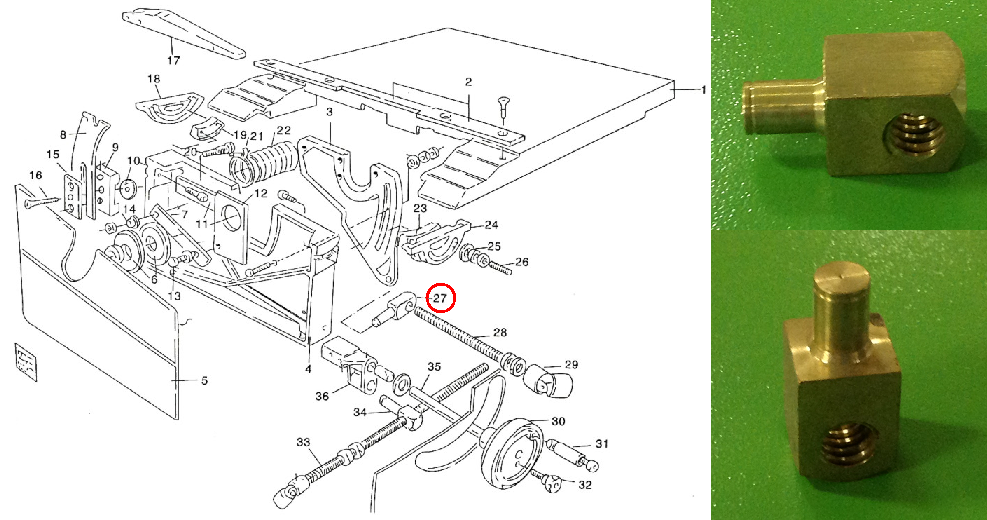 Код из 1САртикулНаименование/ Бренд/ПоставщикТехнические характеристикиГабаритыД*Ш*В,ммМасса,грМатериалМесто установки/НазначениеF0005301Tav. 1(27)Гайка регулирующая (lift)L общ.=63 ммL вала=23 ммВ вала=16 ммD резьбы=16ЛатуньФорматно-раскроечный станок Omnia 3200R Super, регулировка угла наклона пилыF0005301Tav. 1(27)L общ.=63 ммL вала=23 ммВ вала=16 ммD резьбы=16ЛатуньФорматно-раскроечный станок Omnia 3200R Super, регулировка угла наклона пилыF0005301Tav. 1(27)Qindao YongqiangL общ.=63 ммL вала=23 ммВ вала=16 ммD резьбы=16ЛатуньФорматно-раскроечный станок Omnia 3200R Super, регулировка угла наклона пилы